คู่มือขั้นตอนและวิธีการเสียภาษีภาษีป้าย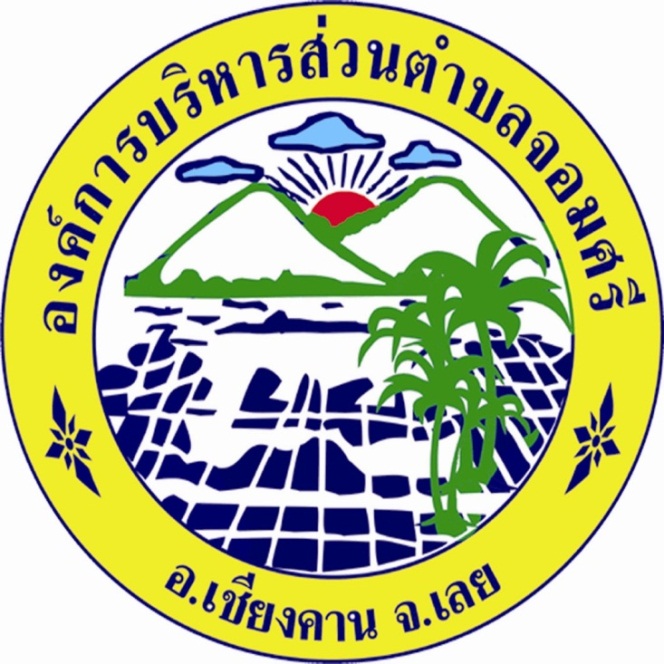 จัดทำโดยงานจัดเก็บและพัฒนารายได้องค์การบริหารส่วนตำบลจอมศรีอำเภอเชียงคาน จังหวัดเลยโทรศัพท์ / FAX 042-070-502ภาษีป้าย ภาษีป้ายคืออะไร ภาษีป้ายเป็นภาษีที่จัดเก็บโดยอาศัยตามพระราชบัญญัติภาษีป้าย พ.ศ. 2510 ป้ายที่ต้องเสียภาษี ป้ายที่ต้องเสียภาษีในพื้นที่มีลักษณะสำคัญดังต่อไปนี้ 1. เป็นป้ายที่แสดงชื่อ ยี่ห้อ เครื่องหมาย 2. ใช้ในการประกอบการค้าหรือประกอบกิจการอื่นเพื่อหารายได้หรือโฆษณาการค้าหรือกิจการอื่นเพื่อหารายได้ 3. แสดงหรือโฆษณาไว้ที่วัตถุใด ๆ ด้วยอักษรภาพหรือเครื่องหมายที่เขียน แกะสลัก จารึก หรือ ทำให้ปรากฏด้วยวิธีอื่น อัตราภาษีป้าย 1. ป้ายที่มีอักษรไทยล้วนคิดอัตรา 3 บาท ต่อ 500 ตารางเซนติเมตร 2. ป้ายที่มีอักษรไทยปนอักษรต่างประเทศหรือปนกับภาพและเครื่องหมายอื่นให้คิดอัตรา 20 บาท ต่อ 500 ตารางเซนติเมตร 3. ป้ายที่ไม่มีอักษรไทย ไม่ว่าจะเป็นภาพหรือเครื่องหมายใด ๆ ป้ายที่เขียนข้อความภาษาต่างประเทศทั้งหมดคิดอัตรา 40 บาท ต่อ 500 ตารางเซนติเมตร 4. ป้ายใดเมื่อคำนวณแล้วต้องเสียภาษีต่ำกว่าป้ายละ 200 บาท ให้เสียภาษีป้าย 200 บาท การยื่นแบบประเมินและการชำระภาษี 1. เจ้าของป้ายต้องยื่นแบบรายการภาษีป้ายต่อพนักงานเจ้าหน้าที่ตั้งแต่วันที่ 1 มกราคม – 31 มีนาคม ของทุกปี 2. เจ้าของป้ายเริ่มติดตั้งป้ายใหม่ หรือเปลี่ยนแปลงแก้ไขป้าย หรือโอนป้ายให้แก่ผู้อื่น ต้องแจ้งพนักงานเจ้าหน้าที่ภายใน 15 วัน 3. เจ้าของป้ายต้องชำระภาษีตามแบบประเมินภายใน 15 วัน นับแต่วันที่ได้รับประเมิน และชำระปีละ 1 ครั้งเท่านั้น 4. กรณีพนักงานเจ้าหน้าที่ตรวจสอบแล้วไม่พบเจ้าของป้าย ผู้เป็นเจ้าของที่ดินที่ปล่อยให้มีการติดตั้งป้ายต้องเป็นผู้เสียภาษีตามกฎหมาย บทกำหนดโทษและค่าปรับ 1. ไม่ยื่นแบบแสดงรายการภาษีป้ายภายในเวลาที่กำหนด ภายในเดือนมีนาคม หรือหลังติดตั้งป้าย 15 วัน เสียเงินเพิ่มร้อยละ 10 ของค่าภาษี 2. ยื่นแบบแสดงรายการภาษีป้ายไม่ถูกต้อง  ทำให้ค่าภาษีน้อยลง  ต้องเสียเงินเพิ่มร้อยละ 10   ของค่าภาษีที่ประเมินเพิ่มเติม 3. ไม่ชำระภาษีภายใน 15 วัน นับแต่วันที่ได้รับแจ้งการประเมิน เสียเงินเพิ่มร้อยละ 2 ต่อเดือนของค่าภาษี เศษของเดือนให้นับเป็น 1 เดือน 4. ผู้ใดจงใจไม่ยื่นแบบแสดงรายการภาษีป้าย ต้องระวางโทษปรับตั้งแต่ 5,000-50,000 บาท 5. ผู้ใดไม่แจ้งรับโอนป้ายหรือไม่แสดงรายการเสียภาษีป้ายไว้ ณ ที่เปิดเผยในสถานที่ประกอบกิจการ ต้องระวางโทษปรับตั้งแต่ 1,000-10,000 บาท 6. ผู้ใดแจ้งความอันเป็นเท็จ ให้ถ้อยคำเท็จ ตอบคำถามด้วยถ้อยคำอันเป็นเท็จ หรือนำพยานหลักฐานเท็จมาแสดงเพื่อหลีกเลี่ยง หรือพยายามหลีกเลี่ยงการเสียภาษีป้าย ต้องระวางโทษจำคุกไม่เกิน 1 ปี หรือปรับตั้งแต่ 5,000-50,000 บาท หรือทั้งจำทั้งปรับ 7. ผู้ใดขัดขวางการปฏิบัติงานของพนักงานเจ้าหน้าที่ หรือไม่ปฏิบัติตามคำสั่งของพนักงานเจ้าหน้าที่ ต้องระวางโทษจำคุกไม่เกิน 6 เดือน หรือปรับตั้งแต่ 1,000-20,000 บาท หรือทั้งจำทั้งปรับ 8. เจ้าของป้ายที่ไม่เสียภาษีป้ายรายปี ต้องระวางโทษปรับวันละ 100 บาท เรียงรายวันตลอดระยะเวลาที่กระทำความผิด 